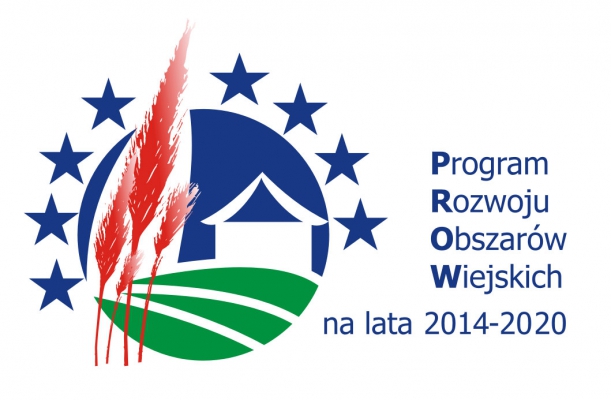 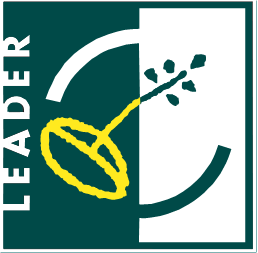 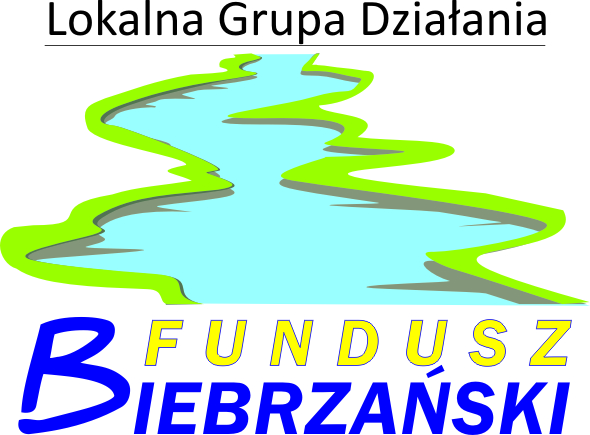 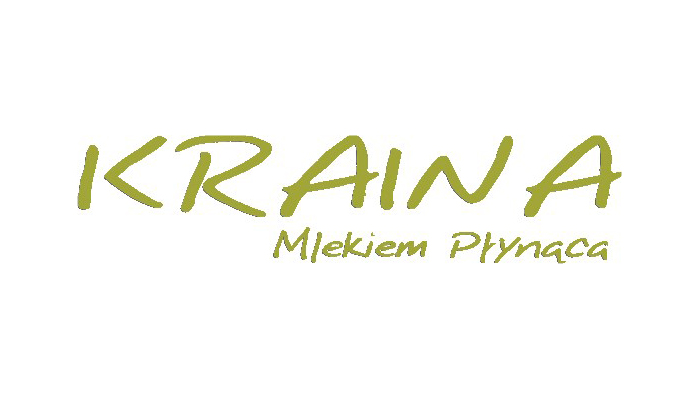 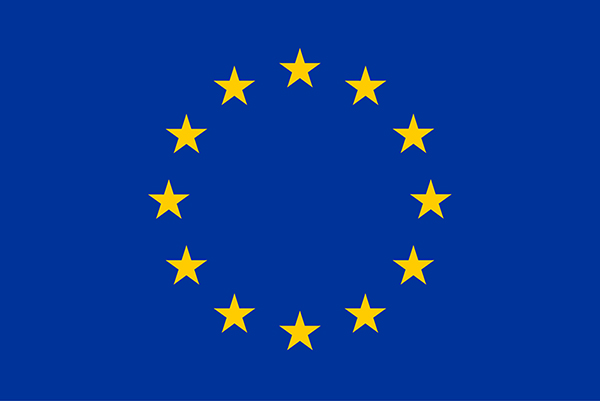 PROGRAM WIZYTY STUDYJNEJ ph.: MAGICZNA SUWALSZCZYZNA w dniach 9-10.05.2023 r. Wyjazd zorganizowany w ramach realizacji projektu współpracy pn. „Produkt Lokalny Naszą Wartością” współfinansowanego ze środków Unii Europejskiej  w ramach poddziałania 19.3 „Przygotowanie i realizacja działań w zakresie współpracy z lokalną grupą działania” objętego Programem Rozwoju Obszarów Wiejskich na lata 2014 - 2020.9.05.2023 (wtorek) – 1 dzień7:30 Wyjazd z miejsca zbiórki, Lokalna Grupa Działania – Fundusz Biebrzański, ul. Plac Kościuszki 21, Suchowola.9:00 – 11:00 Suwalski Park Krajobrazowy – zwiedzanie z przewodnikiem m.in.:Cisowa Góra – suwalska Fudżijama, w kształcie regularnego stożka, który góruje nad doliną;Smolniki – punkt widokowy Pan Tadeusz na najpiękniejsze plenery Suwalszczyzny.11:30 – 13:30 Wizyta w siedzibie Stowarzyszenia Macierzanka w gminie Wiżajny – słynącego z produkcji regionalnego sera – promocja i  degustacja produktu regionalnego.14:00 Obiad.14:30 – 18:30 Zwiedzanie z przewodnikiem:Góra Rowelska – ze względu na bardzo dobre warunki wietrzne, zbudowano tu elektrownie wiatrowe;Stańczyki – zwiedzanie z przewodnikiem zabytkowych wiaduktów kolejowych nieczynnej już linii Gołdap – Żytkiejmy, zwane Akweduktami Puszczy Rominieckiej;Głazowisko Bahanowo - rezerwat geologiczny i krajobrazowy, stworzony w celu ochrony fragmentu obszaru z dużym nagromadzeniem głazów narzutowych;Jezioro Hańcza – zwiedzanie z przewodnikiem najgłębszego jeziora w Polsce i jednego z najgłębszych w Europie (108,5 m). Ze względu nanunikalny charakter jeziora w 1963 roku utworzono tu rezerwat wodno-krajobrazowy "Jezioro Hańcza”.19.00 Uroczysta kolacja.10.05.2023 r. (środa) – 2 dzień8.30 Śniadanie9.30 – 11:00 Spotkanie w siedzibie Suwalsko – Sejneńskiej Lokalnej Grupie Działania –  prezentacja działalności i inicjatyw LGD.11:30 – 12:30 Muzeum im. Marii Konopnickiej Oddział Muzeum Okręgowego w Suwałkach – wstęp na wystawę stałą Suwałki + spacer po Suwałkach z przewodnikiem. 13:00 – 14:00 Obiad. 15:00 – 16;30 Klasztor na Wigrach – wejście na dziedziniec, zwiedzanie z przewodnikiem.ok. 18:00 Powrót na miejsce zbiórki, Lokalna Grupa Działania – Fundusz Biebrzański, ul. Plac Kościuszki 21, Suchowola.Nocleg:Hotel Loft 1898Ul. Pułaskiego 24K,16-400 Suwałki